(Continued on the following page(s))(however, see the Notes).Exchange Act of 1934 ("Act") or otherwise subject to the liabilities of that section of the Act but shall be subject to all other provisions of the ActThe information required in the remainder of this cover page shall not be deemed to be "filed" for the purpose of Section 18 of the Securitiesand for any subsequent amendment containing information which would alter the disclosures provided in a prior cover page.*The remainder of this cover page shall be filled out for a reporting person's initial filing on this form with respect to the subject class of securities,☐ Rule 13d-1(d)☐ Rule 13d-1(c)☒ Rule 13d-1(b)Check the appropriate box to designate the rule pursuant to which this Schedule is filed:Date of Event Which Requires Filing of this Statement: December 30, 2022CUSIP Number:  G87110105Title of Class of Securities:  Common StockName of issuer:  TechnipFMC plc(Amendment No.: 5)*Under the Securities Exchange Act of 1934Schedule 13GWashington, D.C. 20549SECURITIES AND EXCHANGE COMMISSIONIA12.  TYPE OF REPORTING PERSON2.04%11.  PERCENT OF CLASS REPRESENTED BY AMOUNT IN ROW 9N/A10.  CHECK BOX IF THE AGGREGATE AMOUNT IN ROW (9) EXCLUDES CERTAIN SHARES9,096,3529.  AGGREGATE AMOUNT BENEFICIALLY OWNED BY EACH REPORTING PERSON468,4788.  SHARED DISPOSITIVE POWER8,627,8747.  SOLE DISPOSITIVE POWER81,6886.  SHARED VOTING POWER05.  SOLE VOTING POWER(For questions 5-8, report the number of shares beneficially owned by each reporting person with:)Pennsylvania4.  CITIZENSHIP OF PLACE OF ORGANIZATION3.  SEC USE ONLYA. B.  X2.  CHECK THE APPROPRIATE [LINE] IF A MEMBER OF A GROUPThe Vanguard Group - 23-1945930I.R.S. IDENTIFICATION NO. OF ABOVE PERSON1.  NAME OF REPORTING PERSON CUSIP No.:  G8711010513G  (b) Percent of Class:  (a) Amount Beneficially Owned:Item 4 - Ownership:This statement is being filed pursuant to Rule 13d-1.  An investment adviser in accordance with §240.13d-1(b)(1)(ii)(E).Item 3 - Type of Filing:G87110105Item 2(e) - CUSIP NumberCommon StockItem 2(d) - Title of Class of Securities:PennsylvaniaItem 2(c) – Citizenship:Malvern, PA 19355100 Vanguard Blvd.Item 2(b) – Address of Principal Business Office or, if none, residence:The Vanguard Group - 23-1945930Item 2(a) - Name of Person Filing:Newcastle-upon-Tyne, Greater London NE6 3PLHadrian House, Wincomblee RoadItem 1(b) - Address of Issuer's Principal Executive Offices:TechnipFMC plcItem 1(a) - Name of Issuer:Under the Securities Act of 1934Schedule 13GWashington, D.C. 20549SECURITIES AND EXCHANGE COMMISSIONTitle:  Head of Global Fund AdministrationName: Ashley GrimBy /s/ Ashley GrimDate:  February 9, 2023correct.After reasonable inquiry and to the best of my knowledge and belief, I certify that the information set forth in this statement is true, complete andSignatureconnection with a nomination under §240.14a-11.securities and were not acquired in connection with or as a participant in any transaction having that purpose or effect, other than activities solely incourse of business and were not acquired and are not held for the purpose of or with the effect of changing or influencing the control of the issuer of theBy signing below I certify that, to the best of my knowledge and belief, the securities referred to above were acquired and are held in the ordinaryItem 10 - Certification:Not applicableItem 9 - Notice of Dissolution of Group:Not applicableItem 8 - Identification and Classification of Members of Group:Not applicableItem 7 - Identification and Classification of the Subsidiary Which Acquired The Security Being Reported on by the Parent Holding Company:No one other person's interest in the securities reported herein is more than 5%.accounts, have the right to receive or the power to direct the receipt of dividends from, or the proceeds from the sale of, the securities reported herein.The Vanguard Group, Inc.'s clients, including investment companies registered under the Investment Company Act of 1940 and other managedItem 6 - Ownership of More Than Five Percent on Behalf of Another Person:percent of the class of securities, check the following ☒If this statement is being filed to report the fact that as of the date hereof the reporting person has ceased to be the beneficial owner of more than 5Item 5 - Ownership of Five Percent or Less of a Class:The responses to questions 5 through 9 and 11 on the cover page(s) are incorporated by reference into this Item 4.  Comments:(iv)  shared power to dispose or to direct the disposition of:  (iii)  sole power to dispose of or to direct the disposition of:  (ii)  shared power to vote or direct to vote:  (i)  sole power to vote or direct to vote:  (c)  Number of shares as to which such person has: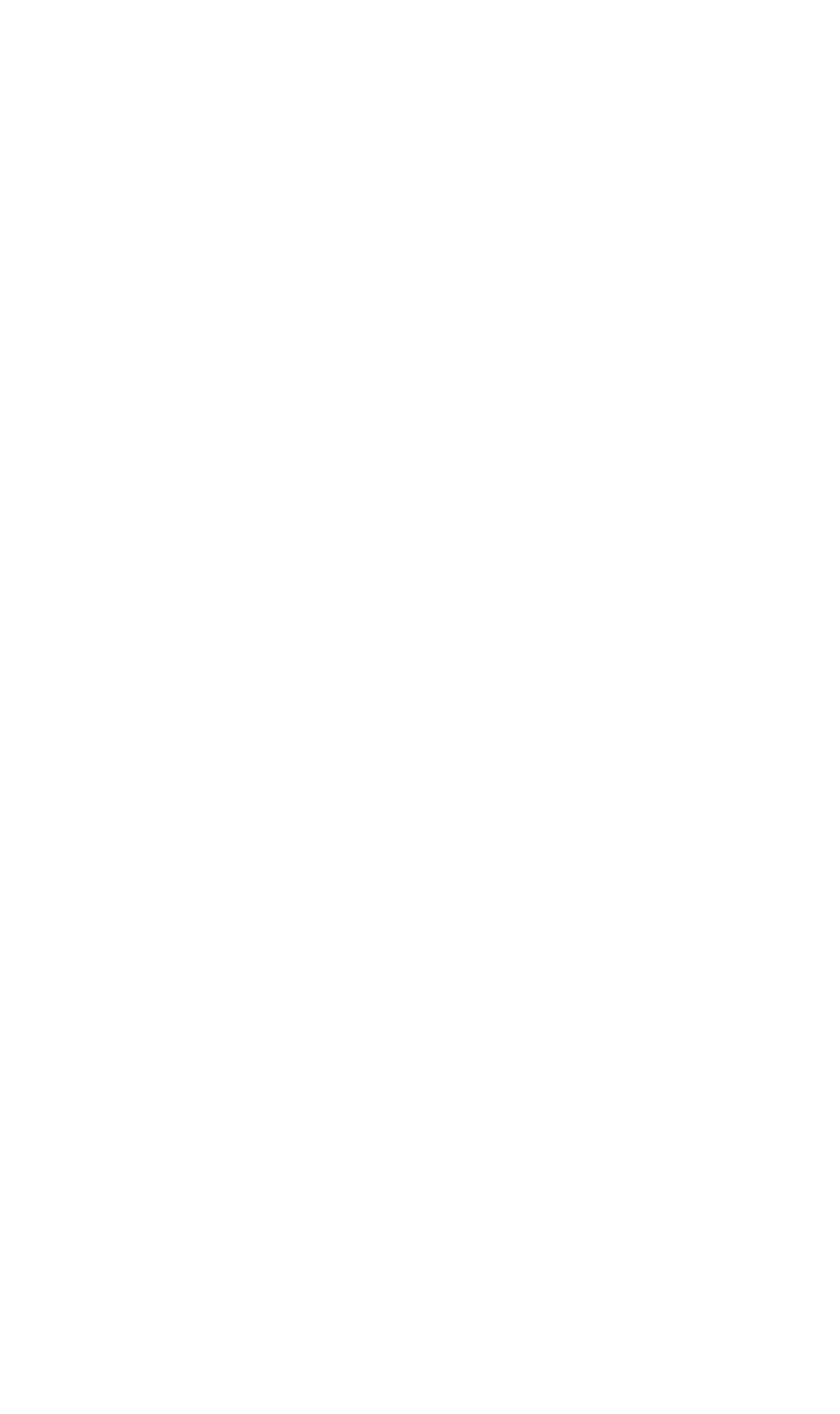 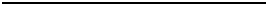 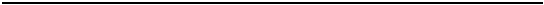 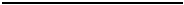 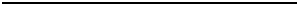 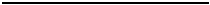 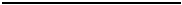 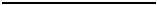 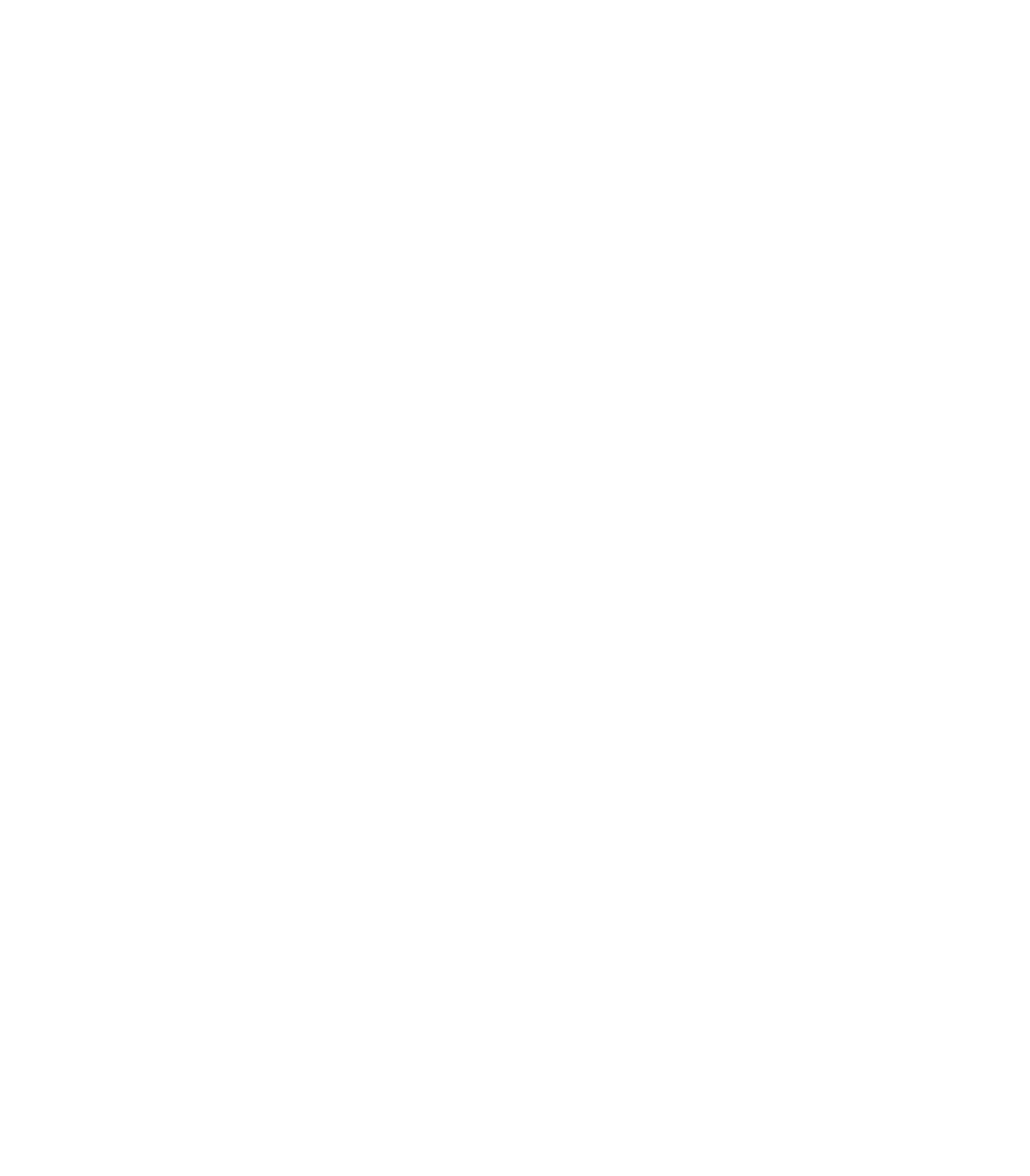 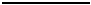 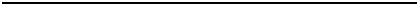 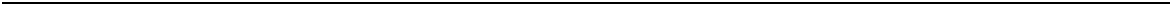 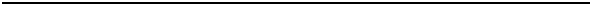 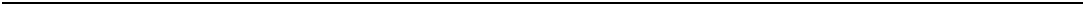 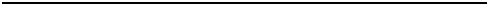 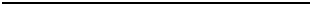 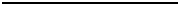 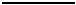 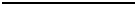 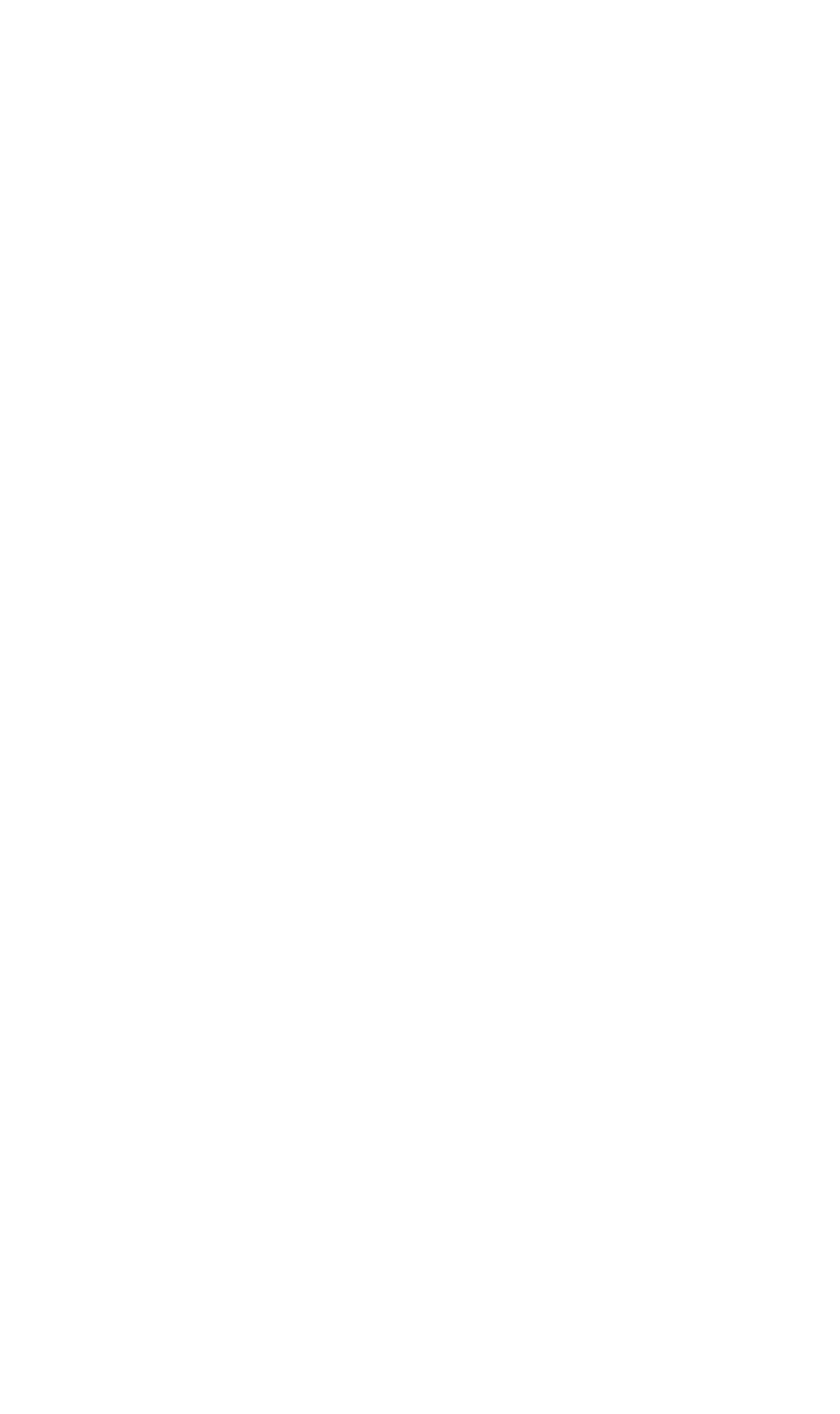 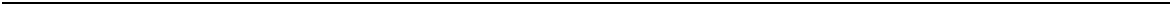 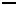 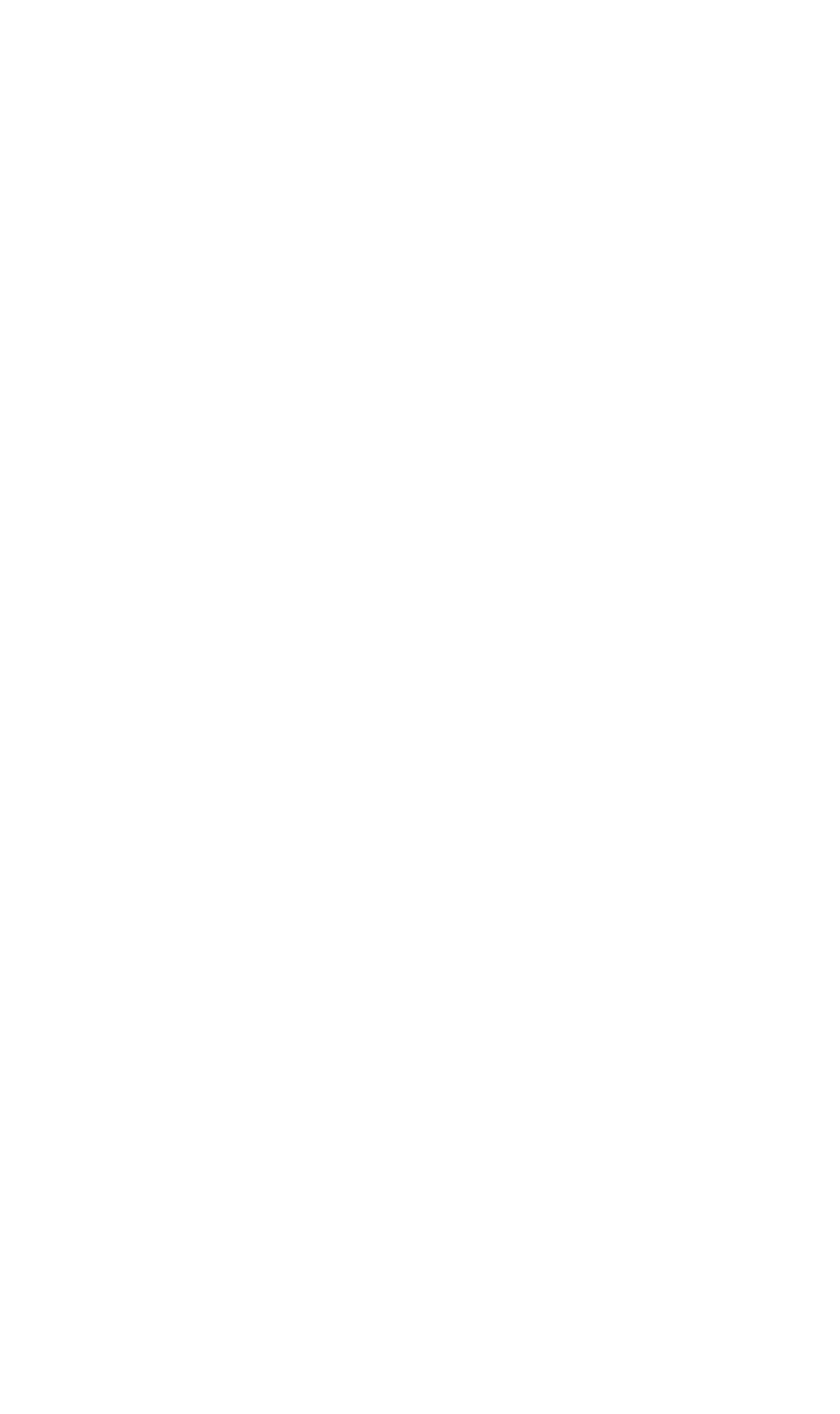 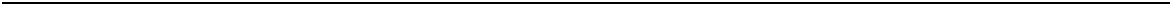 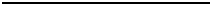 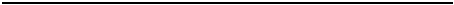 